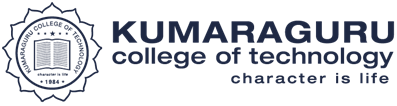 Key Indicator - 6.2 Strategy Development and Deployment6.2.3 Implementation of e-governance in areas of operation:AdministrationFinance and AccountsStudent Admission and SupportExaminationS. NoAreas of E-GovernanceProof Link1.Administration https://naac.kct.ac.in/6/ssr/6_2_3/E GOV- Administration - smartapps & KSTEAR - care360, fitness centre.pdf2.Finance and Accounts https://naac.kct.ac.in/6/ssr/6_2_3/E GOV- Finance - CAMU - MODULE & TALLY.pdf3.Student Admission and Support https://naac.kct.ac.in/6/ssr/6_2_3/E GOV- Admission.pdf4.Examination https://naac.kct.ac.in/6/ssr/6_2_3/E GOV- Examinations.pdf